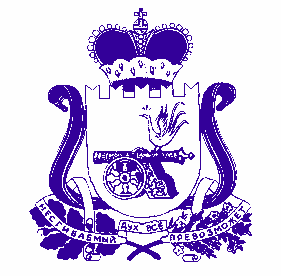 АДМИНИСТРАЦИяОЗЕРНЕНСКОГО ГОРОДСКОГО ПОСЕЛЕНИЯДуховщинскОГО районА Смоленской областиПОСТАНОВЛЕНИЕот 22.12.2023   № 133В соответствии с Федеральным законом от 6 октября 2003 года N 131-ФЗ «Об общих принципах организации местного самоуправления в Российской Федерации», Правилами предоставления и распределения субсидий из федерального бюджета бюджетам субъектов Российской Федерации на поддержку государственных программ субъектов Российской Федерации и муниципальных программ формирования современной городской среды, утвержденными Постановлением Правительства Российской Федерации от 10.02.2017 N 169,  Уставом Озерненского городского поселения Духовщинского района Смоленской области, Администрация Озерненского городского поселения Духовщинского района Смоленской области     ПОСТАНОВЛЯЕТ:Утвердить муниципальную программу «Формирование современной городской среды на территории муниципального образования Озерненского городского поселения Духовщинского района Смоленской области» на 2024 год и на плановый период 2025 и 2026 годов» (далее - Программа) (прилагается).         2. Настоящее постановление обнародовать путем размещения на информационных стендах, и на официальном сайте муниципального образования Озерненского городского поселения Духовщинского района Смоленской области в сети интернет htt://ozerniy.admin-smolensk.ru//.        3. Контроль за исполнением настоящего постановления оставляю за собой.Об утверждении муниципальной программы Озерненского городского поселения Духовщинского района Смоленской области «Формирование современной городской среды на территории муниципального образования Озерненского городского поселения Духовщинского района Смоленской области»Глава муниципального образования Озерненского городского поселения Духовщинского районаСмоленской областиЕ. А. Виноградова  